RAHENY HERITAGE SOCIETYEvening lectureOn Wednesday 22nd February  2012at6.30pminRaheny Library, Howth Road“The Light of Other Days, An Album of the Baldoyle Area” by Michael J. HurleyMichael Hurley will present a lecture on his recent book, a local history album of views from Baldoyle, Donaghmede, the Hill of Howth Trams, Sutton, and Howth.  Michael’s book features the photographic collection of Dr Ian Elliott, formerly of Stapolin House. 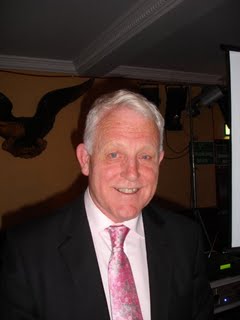 